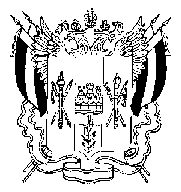 ТЕРРИТОРИАЛЬНАЯ ИЗБИРАТЕЛЬНАЯ  КОМИССИЯг. НОВОЧЕРКАССКА РОСТОВСКОЙ ОБЛАСТИ                                                     ПОСТАНОВЛЕНИЕ от  20  июля  2018г. 		         г. Новочеркасск			           №  56-1В соответствии с частью 10 статьи 56 Областного закона от 12.05.2016 № 525-ЗС «О выборах и референдумах в Ростовской области», руководствуясь постановлением Избирательной комиссии Ростовской области от 31.05.2018 № 39-3 «О возложении полномочий окружных избирательных комиссий по выборам депутатов Законодательного Собрания Ростовской области шестого созыва на территориальные избирательные комиссии»Территориальная избирательная комиссия города Новочеркасска  ПОСТАНОВЛЯЕТ:1. Утвердить число и распределение по соответствующим территориальным избирательным комиссиям изготавливаемых избирательных бюллетеней для голосования по одномандатному избирательному округу Новочеркасский избирательный округ № 11 на выборах депутатов Законодательного Собрания Ростовской области шестого созыва согласно приложению.2. Создать Рабочую группу Территориальной избирательной комиссии города Новочеркасска по контролю  за получением и передачей избирательных бюллетеней для голосования на выборах депутатов Законодательного Собрания Ростовской области шестого созыва в следующем составе:Коротких Татьяна Валентиновна –заместитель председателя ТИК города Новочеркасска;Ковалева Ирина Валерьевна  –  секретарь ТИК города Новочеркасска;Дехтярев Владимир Иванович   –  член ТИК города Новочеркасска с правом решающего голоса.4. Разместить настоящее постановление на сайте Окружной избирательной комиссии города Новочеркасска одномандатного избирательного округа № 11 в информационно-телекоммуникационной сети «Интернет».5. Направить настоящее постановление в Избирательную комиссию Ростовской области.6. Контроль за исполнением настоящего постановления возложить 
на Председателя Диченского П.Г. Председатель комиссии					            П.Г. ДиченсковСекретарь комиссии							  И.В. КовалеваУТВЕРЖДЕНпостановлением Территориальной избирательной комиссии города Новочеркасска от « 20» июля 2018 г. № 56-1Число и распределение изготавливаемых избирательных бюллетеней для голосования по одномандатному избирательному округу Новочеркасский избирательный округ № 11 на выборах депутатов Законодательного Собрания Ростовской области шестого созыва по соответствующим территориальным избирательным комиссиямОб утверждении числа и распределения изготавливаемых избирательных бюллетеней для голосования по одномандатному избирательному округу Новочеркасский избирательный округ № 11 на выборах депутатов Законодательного Собрания Ростовской области шестого созыва№ п/пНаименование территориальной избирательной комиссииКоличество избирательных бюллетенейВ том числе для голосования с использованием комплексов обработки избирательных бюллетеней (КОИБ)1.ТИК города Новочеркасска1156547321